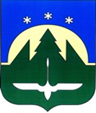 Городской округ Ханты-МансийскХанты-Мансийского автономного округа – ЮгрыДУМА ГОРОДА ХАНТЫ-МАНСИЙСКАРЕШЕНИЕ№ 88-VII РДПринято27 мая 2022 годаО внесении изменений                         в Решение Думы города  Ханты-Мансийска от 29 сентября 2014 года № 539-V РД «О Порядке внесения проектов решений Думы города Ханты-Мансийска в Думу города                                     Ханты-Мансийска»Рассмотрев проект изменений в Решение Думы города Ханты-Мансийска
от 29 сентября 2014 года № 539-V РД «О Порядке внесения проектов решений Думы города Ханты-Мансийска в Думу города Ханты-Мансийска», в целях обеспечения экспертизы проектов муниципальных правовых актов в части, касающейся расходных обязательств муниципального образования, экспертизы проектов муниципальных правовых актов, приводящих к изменению доходов местного бюджета, руководствуясь частью 1 статьи 69 Устава города
Ханты-Мансийска,Дума города Ханты-Мансийска РЕШИЛА:1. Внести в приложение к Решению Думы города Ханты-Мансийска                      от 29 сентября 2014 года № 539-V РД «О Порядке внесения проектов решений Думы города Ханты-Мансийска в Думу города Ханты-Мансийска» следующие изменения:1.1. статью 2 дополнить частью 5 следующего содержания:«5. При отсутствии результатов экспертизы Счетной палаты города
Ханты-Мансийска в отношении внесенного в Думу города проекта решения, такой проект решения с приложенными к нему документами в течение следующего рабочего дня после его внесения направляется в Счетную палату города Ханты-Мансийска для проведения экспертизы проекта решения (заключение, согласование).	Результаты экспертизы на проект решения (заключение, согласование) представляются в Думу города не позднее чем за четыре рабочих дня до проведения заседания Думы города. При проведении внеочередного заседания Думы города проект решения вносится в Думу города по результатам экспертизы проекта решения.»;1.2. часть 1 статьи 3 дополнить пунктом 6.1 следующего содержания:«6.1) результаты экспертизы Счетной палаты города Ханты-Мансийска                      в отношении проектов решений, касающихся расходных обязательств муниципального образования, проектов решений, приводящих к изменению доходов местного бюджета, вносимых Главой города, заместителем Главы города, органом Администрации города в лице руководителя, муниципальным учреждением в лице руководителя;».2. Настоящее Решение вступает в силу после его официального опубликования.Председатель                                                                 ГлаваДумы города Ханты-Мансийска                               города Ханты-Мансийска_______________К.Л. Пенчуков                                  ____________М.П. РяшинПодписано                                                                        Подписано27 мая 2022  года                                                            27 мая 2022 года